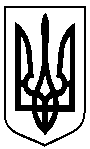 РОЗПОРЯДЖЕННЯМІСЬКОГО ГОЛОВИм. Суми1.  Надати:1.1.  Бодруг Наталії Вікторівні – головному спеціалісту відділу ведення Державного реєстру виборців Зарічного району м. Суми, частину основної щорічної відпустки за період роботи з 01.01.2018 до 01.01.2019 тривалістю 18 календарних днів з 29 травня по 15 червня 2018 року. Підстава: заява Бодруг Н.В.1.2. Чабаді Вікторії Миколаївні  – адміністратору відділу адміністративних послуг управління «Центр надання адміністративних послуг у м. Суми», решту основної щорічної відпустки за період роботи з 10.08.2017 до 10.08.2018 тривалістю 16 календарних днів з 22 травня по 07 червня 2018 року.Підстава: заява Чабади В.М.2.  Відповідно до постанови Кабінету Міністрів України від 09 березня 2006 року № 268 «Про упорядкування структури та умов оплати праці працівників   апарату   органів   виконавчої влади, органів прокуратури, судів та інших органів»   виплатити  Бодруг Н.В.  допомогу для оздоровлення у розмірі середньомісячної заробітної плати.Підстава: заява Бодруг Н.В.Виконуючий обов’язки міського голови з виконавчої роботи						В.В.ВойтенкоАнтоненко 700 564Розіслати: Костенко О.А.від 21.05.2018  №  274-в     Про надання відпусток 